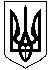 УКРАЇНАЖИТОМИРСЬКА ОБЛАСТЬНОВОГРАД-ВОЛИНСЬКА МІСЬКА РАДАМІСЬКИЙ  ГОЛОВАРОЗПОРЯДЖЕННЯ
від  18.09.2020 № 181(о)Про проведення спортивного заходу     Керуючись частиною другою, пунктами 19, 20 частини четвертої  статті 42 Закону України «Про місцеве самоврядування в Україні», постановою Кабінету Міністрів України від 20.05.2020 року № 392 «Про встановлення карантину з метою запобігання поширенню на території України гострої респіраторної хвороби COVID-19, спричиненої коронавірусом SARS-CoV-2» (зі змінами),  рішенням міської ради від 27.02.2020 № 864 «Про дострокове припинення повноважень Новоград-Волинського міського голови Весельського В.Л.», враховуючи звернення голови громадської організації «Футбольний клуб «Звягель»           Нусбаума С.А. від 08.09.2020 року № 24  щодо проведення спортивного заходу:     1. Управлінню у справах сім’ї, молоді, фізичної культури та спорту Новоград-Волинської міської ради (Нєпша А.Ю.) сприяти голові громадської організації «Футбольний клуб «Звягель» Нусбауму С.А. в проведенні спортивного заходу 19.09.2020 року.      2. Відповідальність за дотримання техніки безпеки учасниками спортивного заходу, забезпечення проведення спортивного заходу за участю не більше однієї особи на 5 кв. метрів, дотримання фізичної дистанції між учасниками не менше ніж , без  глядачів та дотриманням усіх протиепідемічних заходів щодо протидії поширенню коронавірусної хвороби (COVID-19) покласти на голову громадської організації «Футбольний клуб «Звягель» Нусбаума Степана Антоновича.     3. Контроль за виконанням цього розпорядження залишаю за собою.Тимчасово виконувач повноважень міського голови, секретар міської ради                                       О.А.Пономаренко